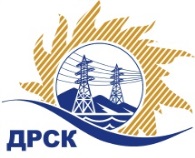 Акционерное Общество«Дальневосточная распределительная сетевая  компания»Протокол № 173/МТПиР-ВПзаседания закупочной комиссии по выбору победителя по открытому  запросу предложений на право заключения договора: «Реклоузеры» закупка 151  раздел 2.2.2.  ГКПЗ 2017ПРИСУТСТВОВАЛИ: члены постоянно действующей Закупочной комиссии АО «ДРСК»  2-го уровня.Форма голосования членов Закупочной комиссии: очно-заочная.ВОПРОСЫ, ВЫНОСИМЫЕ НА РАССМОТРЕНИЕ ЗАКУПОЧНОЙ КОМИССИИ: Об утверждении результатов процедуры переторжки.Об итоговой ранжировке заявок.О выборе победителя запроса предложений.РЕШИЛИ:ВОПРОС 1 «Об утверждении результатов процедуры переторжки»Признать процедуру переторжки состоявшейся.Принять окончательные цены заявок участниковВОПРОС 2 «Об итоговой ранжировке заявок»Утвердить итоговую ранжировку заявокВОПРОС 3 «О выборе победителя запроса предложений»Признать Победителем открытого  запроса предложений «Реклоузеры» участника, занявшего первое место в итоговой ранжировке по степени предпочтительности для заказчика: АО "МОСЭЛЕКТРО" (РФ, 143441, Московская область, Красногорский район, п/о Путилково, 69 км МКАД, офисно-общественный комплекс ЗАО "Гринвуд", строение 23, лит. 14Б)  на условиях: Цена  6 055 700,00 руб. без НДС (7 145 726,00 руб. с учетом НДС). Срок поставки: до  31.05.2017 г. Условия оплаты: в течение 60  календарных дней с даты подписания акта сдачи-приемки товара, товарной накладной  ТОРГ-12  Гарантийный срок:    на оборудование- 60 месяцев.   Заявка имеет правовой статус оферты и действует до 15 апреля 2017 г.Исп. Ирдуганова И.Н.Тел. 397-147город  Благовещенск№ ЕИС – 31604495482 «16»  февраля 2017 года№п/пНаименование Участника закупки и место нахожденияОкончательная цена заявки, руб. без НДС.1ООО "ЭНЕРГИЯ ВОСТОКА" (690069, Россия, Приморский край, г. Владивосток, ул. Русская, д. 27, корп. Д, оф. 34)7 046 632,202АО "МОСЭЛЕКТРО" (РФ, 143441, Московская область, Красногорский район, п/о Путилково, 69 км МКАД, офисно-общественный комплекс ЗАО "Гринвуд", строение 23, лит. 14Б)6 055 700,003ООО "Таврида Электрик МСК" (125040, г. Москва, 5-я ул. Ямского Поля, д.5, стр.1, этаж 19)6 872 995,984ООО "ИНЖЕНЕРНОЕ БЮРО" (115191, Россия, г. Москва, ул. Рощинская 2-я, д. 10)8 096 575,00Место в итоговой ранжировкеНаименование Участника закупки и место нахожденияПервоначальная цена заявки, руб. без НДС.Окончательная цена заявки, руб. без НДС.1 местоАО "МОСЭЛЕКТРО" (РФ, 143441, Московская область, Красногорский район, п/о Путилково, 69 км МКАД, офисно-общественный комплекс ЗАО "Гринвуд", строение 23, лит. 14Б)7 710 500,006 055 700,002 местоООО "Таврида Электрик МСК" (125040, г. Москва, 5-я ул. Ямского Поля, д.5, стр.1, этаж 19)7 711 024,276 872 995,983 место ООО "ЭНЕРГИЯ ВОСТОКА" (690069, Россия, Приморский край, г. Владивосток, ул. Русская, д. 27, корп. Д, оф. 34)7 242 394,077 046 632,204 местоООО "ИНЖЕНЕРНОЕ БЮРО" (115191, Россия, г. Москва, ул. Рощинская 2-я, д. 10)8 096 575,008 096 575,00Ответственный секретарь Закупочной комиссии: Елисеева М.Г.  _____________________________